DIVISION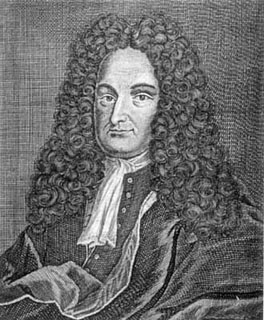 Symbole « : » Introduit en 1698 par l’allemand Gottfried Willhelm Leibniz, un des plus grands génies qui aient existé. A la fois philosophe, théologien, mathématicien, physicien, historien, Leibniz cultive et perfectionne presque toutes les branches des connaissances humaines.Partie 1 : Divisibilité (Rappels)	1) VocabulaireExemple :	56 = 8 x 77 et 8 sont des diviseurs de 56.56 est un multiple de 7 et de 8.56 est divisible par 7 et par 8.	2) Critères de divisibilité● Un nombre est divisible par 2, s’il est pair (il se termine par 0, 2, 4, 6 ou 8). Vidéo https://youtu.be/tviMPAlA-JM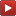 Exemples : 26 ; 48 ; 10 024 ● Un nombre est divisible par 5, s’il se termine par 0 ou 5. Vidéo https://youtu.be/M0f6kNnFCAgExemples : 855 ; 1 250 ● Un nombre est divisible par 10, s’il se termine par 0. Vidéo https://youtu.be/_e-XFV-wsesExemples : 2 150 ; 548 950 ● Un nombre est divisible par 3, si la somme de ses chiffres est divisible par 3. Vidéo https://youtu.be/WVUh_b_uROkExemple : 532 587 car 5 + 3 + 2 + 5 + 8 + 7 = 30 est divisible par 3.● Un nombre est divisible par 9, si la somme de ses chiffres est divisible par 9. Vidéo https://youtu.be/Sz8HuHAZYHQExemple : 73 854 car 7 + 3 + 8 + 5 + 4 = 27 est divisible par 9.● Divisibilité par 4 (non exigible) :  Vidéo https://youtu.be/jReCVcOWywEUn nombre est divisible par 4, si le nombre formé par ses deux derniers chiffres est lui-même divisible par 4.Exemple : 428 836 car 36 est divisible par 4.● Divisibilité par 7 (non exigible) : Exemple :    3 192 est-il divisible par 7 ?			3 1 9 2    On soustrait le double de 2 à 319		          –	      4                                        3 1 5       On soustrait le double de 5 à 31                                   –	1 0                        		2 121 est divisible par 7, donc 3 192 aussi.● Divisibilité par 11 (non exigible) : Exemple :   61 952 est-il divisible par 11 ?				6 1 9 5 2    On soustrait 2 à 6 195		         –	         2                                	6 1 9 3       On soustrait 3 à 619                                   –	      3                 	       	6 1 6    	      On soustrait 6 à 61                                   –	   6                    	            5 555 est divisible par 11, donc 61 952 aussi.Méthode : Appliquer les critères de divisibilité Vidéo https://youtu.be/BJDE6uOrmYQLe nombre 34 575 est-il divisible par 2 ? Par 3 ? Par 5 ? Par 9 ? Par 10 ?Correction- 34 575 n’est pas divisible par 2, car il ne se termine pas par un chiffre pair.- 34 575 est divisible par 3. En effet, la somme de ses chiffres 3 + 4 + 5 + 7 + 5 = 24 est divisible par 3.- 34 575 est divisible par 5 car il se termine par 5.- 34 575 n’est pas divisible par 9. En effet, la somme de ses chiffres 3 + 4 + 5 + 7 + 5 = 24 n’est pas divisible par 9.- 34 575 n’est pas divisible par 10 car il ne se termine pas par 0.Partie 2 : La division euclidienneMéthode : Poser une division euclidienne Vidéo https://youtu.be/2Ocfhucc58gPoser la division 73 : 3.Correction                                               7 3            3                              - 6               2 4                               1 3                             - 1 2                                  1                    Le reste est toujours inférieur au diviseur.Dans 73, combien de fois 3 ? 24 fois 3, et il reste 1, soit :         73     =     3         24           1L’égalité euclidienne :        DIVIDENDE      =    DIVISEUR      QUOTIENT       +         RESTECalculer le jour de Pâques :http://www.maths-et-tiques.fr/telech/PAQUES.pdfAh les nombres !http://www.maths-et-tiques.fr/telech/PHRASES_TROUS.pdfPartie 3 : La division décimaleMéthode : Poser une division décimale Vidéo https://youtu.be/RbkDd_p_EVU Vidéo https://youtu.be/kagPFHfG-ZU Vidéo https://youtu.be/CnuDwxwNl9kPoser les divisions : a) 32,12 : 4     b) 45 : 8                                                  c) 23 : 11, on donnera une valeur approchée en s’arrêtant au centième.a)        3 2 ,1 2        4	         - 3 2               0 0  1          8,0 3         -        0                                    1 2                - 1 2   	32,12 : 4 = 8,03                     0b)        4 5 ,0 0 0      8                     	         - 4 0                                           0 5  0            5,625                        -    4  8                                 2 0               -  1 6                     4 0	45 : 8 = 5,625                  -  4 0                        0c)        2 3 ,0 0          11	         - 2 2              1  0              2,09         -    0  0                             1  0 0               -  9 9	23 : 11    2,09                     1      Divisions curieuses :http://www.maths-et-tiques.fr/telech/DIV_CUR.pdf️ Remarque : Peut-on calculer 17 : 0 ?               1 7       0           	Dans 17, combien de fois 0 ? 	                           ?            	On sent bien que la question est sans réponse 	La division par 0 est interdite !!!Partie 4 : Méthodes de calcul mentalMéthode : Diviser par 4 Vidéo https://youtu.be/TR1aTtWHJBECalculer mentalement 84 : 4.Correction c’est  puis                84  :   4   =   21Méthode : Diviser par 5 Vidéo https://youtu.be/8jSn2qxKgpUCalculer mentalement 160 : 5.Correction c’est  puis                 160  :   5    =   32Méthode : Diviser par 10, 100, 1 000 Vidéo https://youtu.be/pLlBl2V1CC4Calculer mentalement : a) 312 : 1 000 		b) 21,1 : 10 c) 6,3 : 100		d) 0,12 : 100 CorrectionLorsqu'on divise un nombre par 100 (2 zéros), il « réduit » de 2 rangs.a) 312 : 1 000 = 0,312		b) 21,1 : 10 = 2,11c) 6,3 : 100 = 0,063		d) 0,12 : 100 = 0,0012Partie 5 : DuréesMéthode : Calculer avec des durées Vidéo https://youtu.be/5xtJtMGEQT8 Vidéo https://youtu.be/ZV7VG7NzDwEa) Convertir 20 543 s en h-min-s.b) Convertir 25 min en s.c) Calculer 2h 35 min + 3 h 48 min.Correctiona) ● On commence par calculer combien il y a de minutes dans 20 543 s.Pour cela, il faut poser la division euclidienne 20 543 : 60.    20543     60    - 180         254       342    - 240        143	Dans 20 543 s, on a 342 min et il reste 23 s, donc :      - 120	20 543 s = 342 min + 23 s          23● On calcule ensuite combien il y a d’heures dans 342 min.Pour cela, il faut poser la division euclidienne 342 : 60.    342         60    - 300   	Dans 342 min, on a 5 h et il reste 42 min, donc :      42         5	342 min = 5 h + 42 min● Finalement : 20 543 s = 5 h + 42 min + 23 sb) Dans 1 min, il y a 60 s donc :25 min = 25  60 s              = 1 500 sc) 2 h 35 min + 3 h 48 min  = 5 h 83 min  = 5 h + 1 h + 23 min  = 6 h 23 min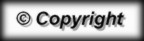 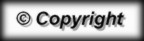 UnitéHeureMinuteSecondeAbréviationhminsConversion1 h = 60 min = 3 600 s1 min = 60 s